Тема: Логопедические игры для развития речи детей.Поступление в школу – это начало нового этапа в жизни ребенка, вхождение в мир знаний, новых прав и обязанностей, сложных и разнообразных взаимоотношений со взрослыми и сверстниками. Современная школа предъявляет высокие требования к развитию детей. Прежде всего у него  должна быть сформирована внутренняя позиция первоклассника, он должен обладать самостоятельностью. Ребенок должен уметь слушать взрослого, четко выражать свои мысли, быть внимательным, усидчивым, контактным.Большинство детей к моменту обучения в школе уже полностью овладевают звуковой стороной речи, имеют довольно развернутый словарный запас, умеют грамматически правильно строить предложения, но не у всех детей процесс овладения речью происходит одинаково. В ряде случаем он может быть замедленным. У детей отмечаются различные отклонения в речевом развитии, например, нарушение произношения звуков [Р] и [Л],  недоразвитие фонематического слуха, несформированность операций фонематического восприятия, звуко-слогового анализа слов.А это всё создает большие трудности при обучении чтению и письму, и препятствует дальнейшему усвоению программы.Несмотря на то, что диагностикой и коррекцией речевых нарушений, безусловно, должен заниматься специалист, в силах родителей оказать своему ребенку посильную помощь при подготовке к школе.Если Ваш ребенок посещал в детском саду логопедические занятия, то Вы можете проконсультироваться у логопеда, насколько он готов к овладению грамотой и получить соответствующие рекомендации. Часто бывает, что по той или иной причине дошкольник не проходит полный коррекционный курс, вследствие этого к выпуску из детского сада не все стороны речи оказываются сформированными. В этом случае заботливым родителям необходимо летом позаниматься со своим ребенком, чтобы восполнить существующие пробелы в речевом развитии.Ниже приводятся виды упражнений и игр, направленных на развитие психических функций, необходимых для успешного овладения письменной речью. Вы можете использовать эти упражнения для занятий с детьми 6-7 лет.Занятия рекомендуется проводить систематически в игровой форме. Они должны быть кратковременными (10-15 минут). Затем их длительность можно увеличить до 25-40 минут. Родителям необходимо чутко реагировать на состояние ребенка (наличие у него интереса, утомления, изменения настроения) и в соответствии с этим регулировать продолжительность и содержание занятий.Взрослый должен подробно объяснить ребенку задание и убедиться в том, что он правильно его понял. Можно предложить малышу самостоятельно выбрать то или иное задание и выполнить его. Это поможет определить степень познаний ребенка.Задания, игры и упражнения могут быть придуманы вместе с ребенком в дополнение к тем, которые представлены ниже.Очень важно, чтобы каждое начатое задание было выполнено ребенком до конца, а содержание «этапов» и их последовательность были понятны. Поэтому, создание дружеской, доверительной атмосферы во время занятий будет играть важную роль в усвоении обучающего материала.Не забывайте хвалить ребенка - это также хороший стимул в работе. У ребенка появится настроение и желание заниматься.Во время занятий будьте терпеливыми и старайтесь подчеркивать неповторимость, индивидуальность и творческое начало ребенка.Позвольте пожелать Вам, уважаемые родители, успехов, и напомнить, что благополучие наших детей в наших руках.Игра «Волшебный дартс»Ребенку   предлагается   метать дротики в круг. Если дротик попадет в синий сектор, то ребенок придумывает слово, начинающееся на твердый согласный звук. Если в зеленый сектор - на мягкий согласный звук. Если в красный сектор - слово, должно начинаться с гласного звука.2.   ХудожникРебенку предлагается нарисовать карандашами или красками картину в соответствии с инструкцией: «Нарисуй елочку в центре листа, справа от елочки - грибок, над елочкой птичку, между елочкой и грибом - цветок, на цветке - бабочку, в верхнем левом углу - солнышко, в нижнем правом углу- дерево, в нижнем правом углу - зайчика, в верхнем правом углу - облако и т.п.»Затем нарисованная картинка убирается и ребенку задаются вопросы: «Что нарисовано в верхнем левом углу? Где на картине расположено дерево? Где сидит зайчик? Что находится между зайчиком и цветком? и т.п.»Можно предложить ребенку составить рассказ по нарисованной картинке.3.  Забавные считалочкиРебенку предлагается повторить вслед за логопедом считалочку по слогам.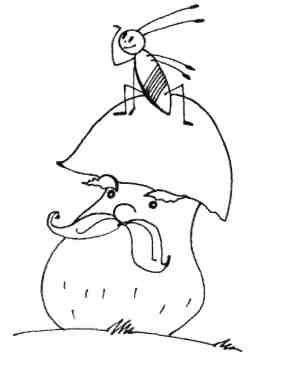 Взрослый - Пусть повторит за мной языкТакое слово боровик. А теперь наш язычок Скажет: «Чики, чики, чок».Ребенок: Пусть пов - то - рит за мной я - зыкТа -ко -е сло - во бо-ро- вик. А те -перь наш я - зы -чок Ска - жет: «Чи - ки, чи - ки, чок!»Взрослый - Сел на дудочку сверчок.Начал дырочки считать. Раз, два, три, четыре, пять.Ребенок - Сел на ду - до - чку све - рчок.На - чал ды - ро - чки счи - тать. Раз, два, три, че - ты - ре, пять.4.     Игра с перебрасыванием мяча «Составь предложение»«Взрослый бросает мяч ребенку, произносит при этом предложения (словосочетания), состоящие из слов в начальной форме. Например: «Девочка играть». Ребенок, поймав мяч, произносит предложение верно: «Девочка играет», затем бросает мяч взрослому.5.     Веселый язычокСначала взрослый читает стихотворение и выполняет определенные движения органами артикуляционного аппарата (губами, языком, нижней челюстью). Ребенок повторяет их вслед за ним. По мере запоминания речевой материал проговаривается вместе с детьми. Артикуляционную гимнастику целесообразно выполнять перед зеркалом, повторяя каждое упражнение 5-6 раз. Общая продолжительность выполнения должна составлять 7-10 минут.Гимнастику можно выполнять с варежками в форме языка, которые надеваются на ведущие руки взрослого и ребенка. При этом рука и язык выполняют движения синхронно.Язычок знаком вам дети, Мы его улыбкой встретим.     (Широко улыбнуться, растянуть губы.)Это язычок пришел.(Приоткрыть рот. Высунуть узкий язык.)Вправо он сейчас пошел.(Тянуться кончиком языком к правому уху.)Все, что нужно, увидал И налево зашагал.(Тянуться кончиком языка к левому уху.)Погулял совсем немножко, широко открыл окошко.(Широко открыть рот  и удерживать его в таком положении 10 сек.)Он окно не закрывает, Кверху кончик поднимает.(Рот широко открыт. Кончик языка тянется к носу.)Он окно не закрывает, Книзу кончик опускает.(Рот широко открыт. Кончик языка тянется к подбородку.)Язычок не устает - Тянется теперь вперед.(Рот открыт. Кончик языка высовывается изо рта и вытягивается вперед.)В прятки поиграть он рад: Отступает шаг назад.   (Рот приоткрыт. Тело языка оттягивается вглубь рта.)Поиграл с тобою в прятки И помчался на лошадке.(Пощелкать языком. Рот широко открыт, губы растягиваются в улыбке.)Говорит он: «До свиданья!» Тебе машет на прощанье.(Рот широко открыт, губы растягиваются в улыбку.Попеременно широкий кончик языка закрывает верхнюю губу, затем - нижнюю.)6.	  Раскрась - не ошибись Ребенку предлагается раскрасить предметы на картине фломастерами желтого и фиолетового цветов. Если в словах есть [ж] - желтым, если [з] - фиолетовым: ваза, роза, жираф, желудь, жилет, звезда, пижама, флажок,
кружок, мимоза, гвоздика.7. 	 Развиваем пальчики - развиваем речьРебенку предлагается придумать слова, содержащие определенный звук. За каждое слово онкладет в бутылочку пуговицу. Когда все пуговицы собраны, бутылочка закрывается завинчивающейся пробкой.Ребенок получает задание придумать предложение с определенным количеством слов, каждое слово (или большинство слов) должно начинаться на этот звук (например: Стакан сока стоит на столе.)Помимо складывания пуговиц в бутылочку можно собирать пирамидку, нанизывать бусинки на нитку, выкладывать мозаику.8.       В зоопаркеРебенку дается задание: «Посмотри на игрушки: жираф, кит, верблюд, медведь, лев, конь, кот, волк. Раздели их на две группы: есть в названии мягкий звук - положи игрушку слева, нет - справа от всех остальных. Сколько игрушек в каждой группе?» (5 и 3)Составь схемы слов с помощью пуговиц: синей пуговицей обозначай твердый согласный звук, зеленой - мягкий согласный звук, красной - гласный звук».9.      Собери букетНа листе бумаги нарисованы две вазы. В каждой вазе надо дорисовать букет, но в первую вазу можно поставить лишь те цветы, в названии которых слышен [р] (ромашка, георгин, роза ...), а во вторую вазу - лишь цветы, в названии которых есть [л] (ландыш, флоксы, гладиолус, фиалка ...).Можно провести это задание, с использованием пластилина, аппликации.10. Веселые картинкиI вариант. По первым (последним) звукам, названий предметов, изображенных на картинках (или выставленных в ряд игрушек). Ребенку предлагается составить слово. Например: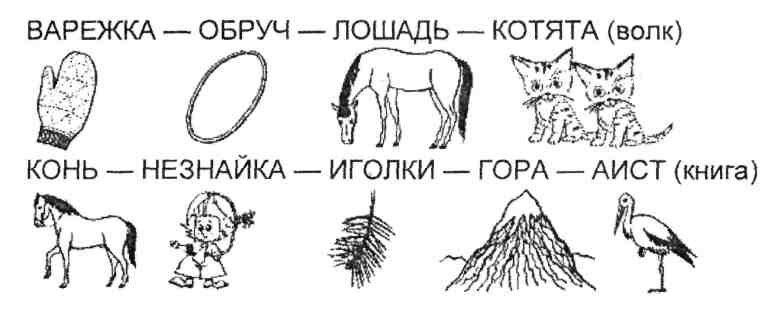 II вариант. Ребенку дается задание: «Нарисуй такие картинки, чтобы по первым (последним) звукам их названий можно было составить новое слово».11.  ЦепочкаРебенок и взрослый по очереди называют предметы, которые они видят вокруг себя, так чтобы последний звук в названии одного предмета стал первым звуком в названии другого предмета. Например: автобус - стул - лампа - ...Этот же вид задания можно выполнить, разложив соответствующим образом на столе картинки (игрушки). Затем ребенку предлагается нарисовать ряд предметов, чтобы получилась «цепочка».12. Игры с чистоговорками Зарифмованные фразы (чистоговорки), в которых часто повторяется определенный звук, используются для закрепления правильного звукопроизношения, развития силы голоса (умения произносить громко, тихо, шепотом), формирования умения произносить в различном темпе речи (быстро, умеренно, медленно), чувства рифмы, навыков дикции, а также с целью восполнения пробелов и коррекции лексико-грамматической и фонетико-фонематической стороны речи.I	вариант: Скажи где?Взрослый перемещает предмет в пространстве, задавая вопросы о его местоположении в форме чистоговорок. Ребенок отвечает на них чистоговорками. Например:Взрослый - Ла, ла - где юла?Ребенок - Ла, ла - у стола юла; ла, ла - на столе юла.Аналогичная работа проводится с картинками на плоскости.II	вариант. Нарасталочка
Ребенок составляет простую чистоговорку. Затем взрослый задает к ней вопрос, а ребенок отвечает на него чистоговоркой, одновременно распространяя ее словом, содержащим автоматизируемый звук. Например: Ребенок - Са, са - лиса.Взрослый - Сделаем чистоговорку длиннее. Са, са - какая лиса?Ребенок - Са, са - пестрая лиса.Взрослый - Са, са - что делает пестрая лиса?Ребенок - Са,са - ест пестрая лиса.Взрослый - Са, са - где ест пестрая лиса?Ребенок - Са, са - в лесу ест пестрая лиса.Если ребенку трудно подобрать слово самостоятельно, взрослый предлагает ему несколько вариантов на выбор.